Protein, highly complex substance that is present in all living organisms. Proteins are of great nutritional value and are directly involved in the chemical processes essential for life.A protein molecule is very large compared with molecules of sugar or salt and consists of many small basic units called  (amino acids) joined together with each other by bonds called (peptide bonds) to form long chains, as beads are arranged on a string.There are about 20 different amino acids that occur naturally in proteins.Proteins are organic compound contain (carbon, hydrogen,  and amino group). 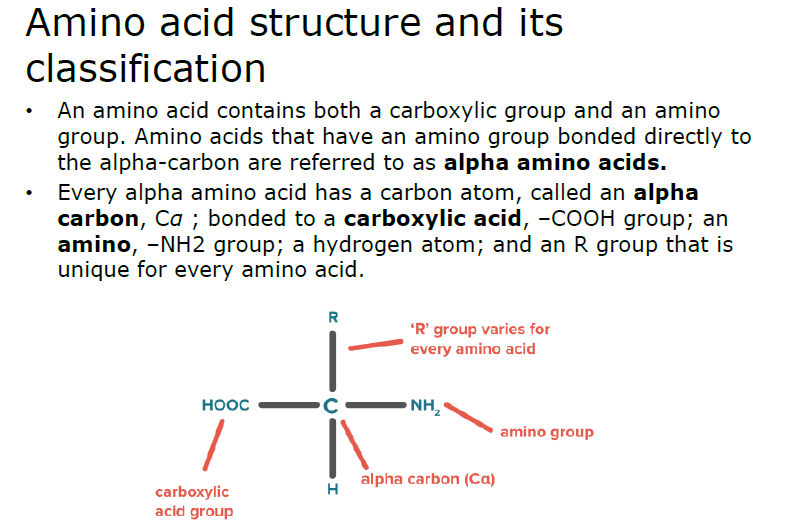 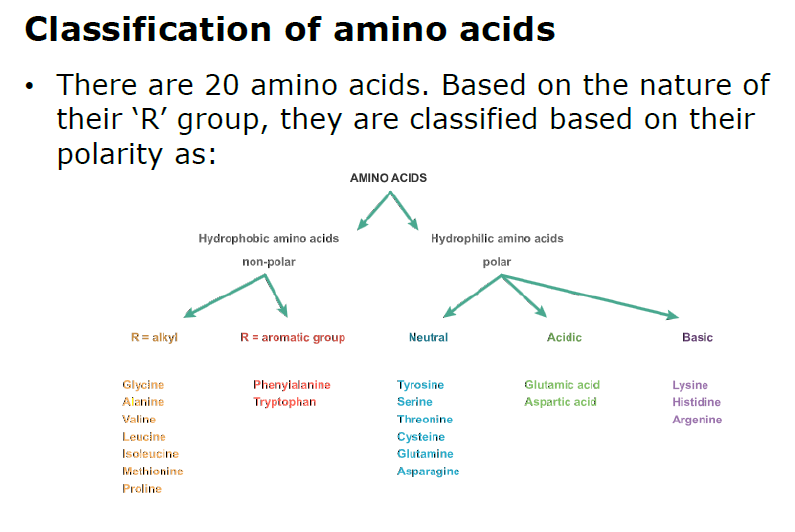 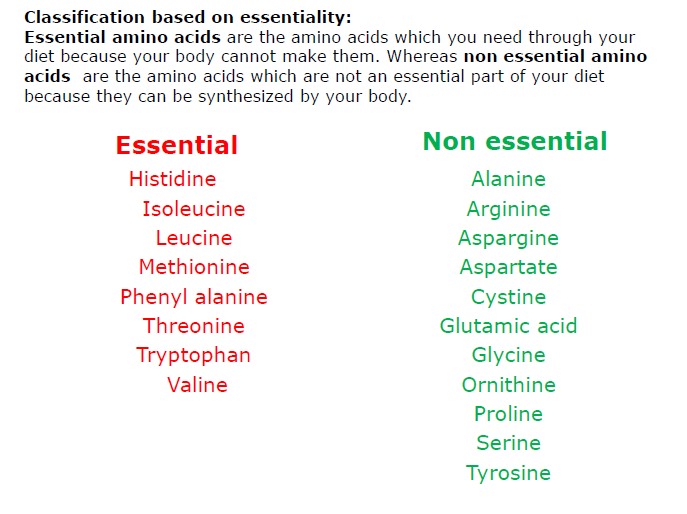 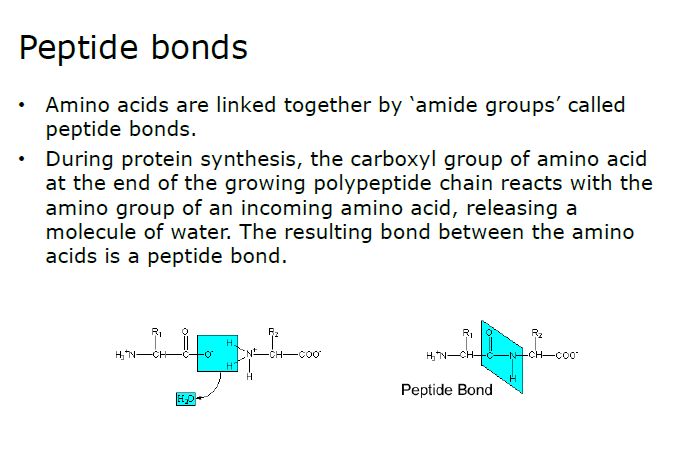 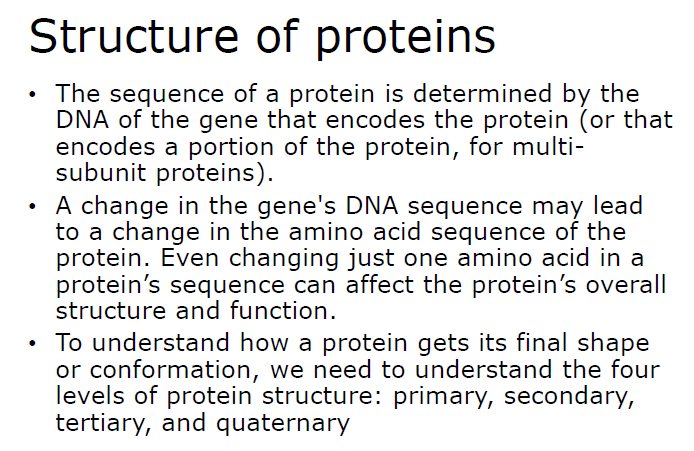 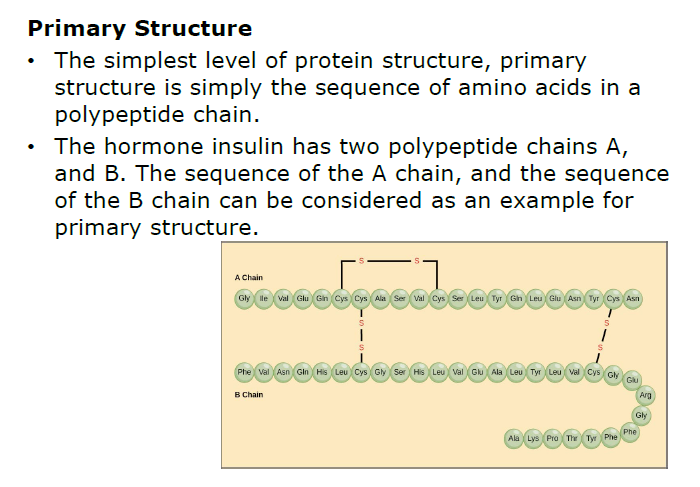 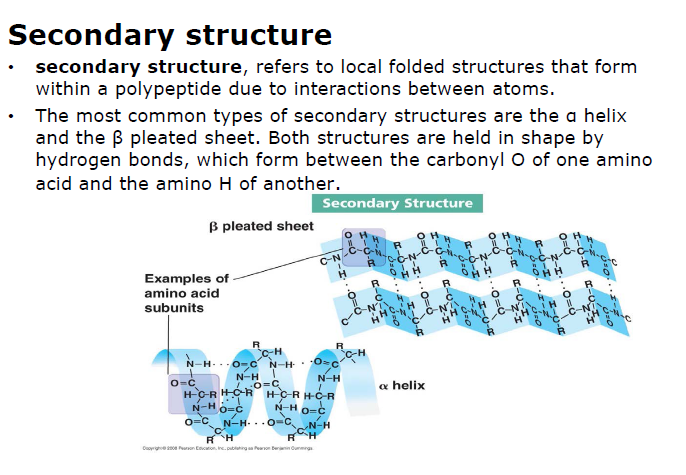 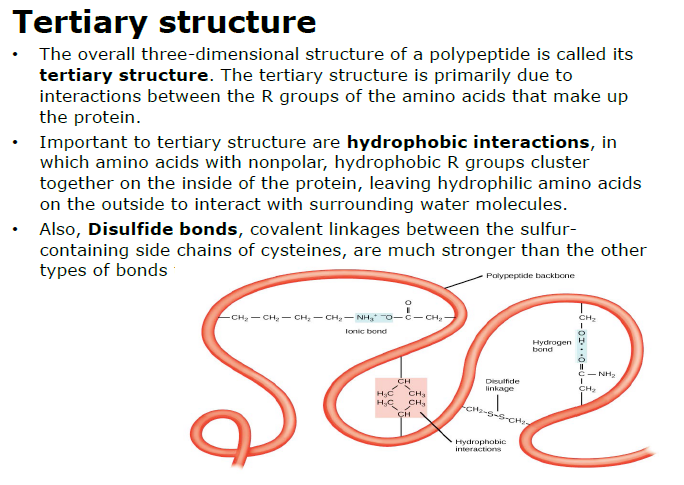 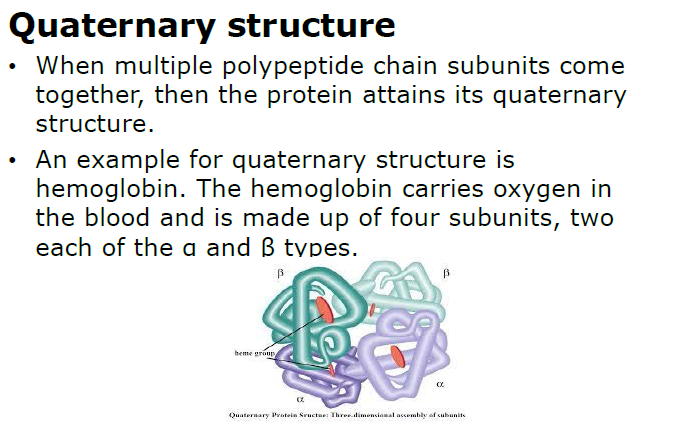 